
Goodyear Elementary School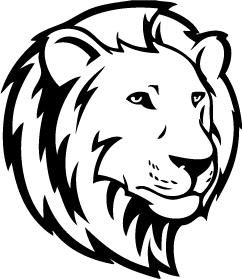 Bulletin Board News for the Week of December 17, 2018Holiday Show: The annual Goodyear Holiday Show is Tuesday, December 18 at 9:00 am. All grades will perform K-5 followed by an all-school sing-along at the end of the show.  Please observe traffic signs around the school. Parking is available on the side streets (Orange Street, Utica Street, and Hawthorne Street). Doors will open for the show after the 8:25 am bell.Spirit Week: We will have holiday spirit-themed days throughout the week. Here is the schedule:Monday: Holiday Hair or Hat DayTuesday: Dress for Success Day (Holiday Show)Wednesday: Crazy Socks DayThursday: “Festive” Sweater DayFriday: Pajama Day (Early-release 12:30)Upcoming Dates & EventsTuesday, December 18:	Holiday Show 9:00 am all gradesFriday, December 21:	Early-release day 12:30 pm (no After the Bell classes)Winter Vacation: Monday, December 24 - Tuesday, January 1. Schools reopen on Wednesday, January 2, 2019.